Cherokee County Fair Camping Agreement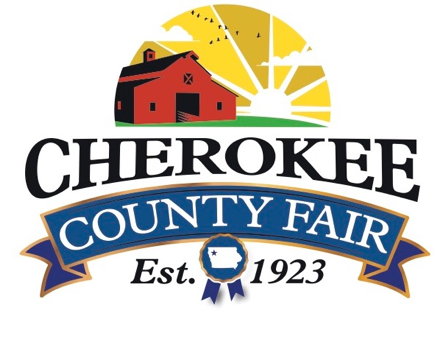 Camping on the Cherokee County Fairgrounds is first come first served. Each electrical  box will remain locked until the fairboard is contacted at 712-261-0445, secretary, and camping fees are paid in full.  The campground will open May 1 and close October 15 weather permitting.Camping fees are $20.00 per night for electrical hookups.  Non electrical camping is $15.00 per night.  There is no water hookups.  There are 12 camp sites at the North end campsite and 12 campsites at the South end campsite.  Each North site has a 30 amp and a 50 amp connection.  Each South site has 30 amp and 20 amp, there are an occasional 50 amp connection. Each paid camper is only allowed 1 electrical hookup for 1 fee ie; 1 30 amp or 1 50 amp connection for $20.00.All campsite occupants are required to display in a window, a camping certificate issued by persons.  Two vehicles are allowed per campsite.Non camper vehicles will not be allowed onto grounds, they can be parked in designated parking.Cherokee County Fair members will assign sites.  Awnings are not allowed to extend past campsite footprint.Campfires are PROHIBITED.  Absolutely no burning allowed on grounds.Dumping garbage, grey water or sewage is strictly prohibited.  Garbage can be placed in dumpsters if there is one on the grounds.  If no dumpster is available, campers are expected to take garbage with them to dispose off site.  Campers can empty their sewage in the dumpstation located on the grounds. Unauthorized sale or advertising of any products are not allowed.Persons engaging in loud and obnoxious behavior will be asked to leave.Shower facilities are located at the middle of the fairgrounds and are available with campground rental. Each renter will receive a signed copy of this agreement. Please sign and date, you understand will abide by the Campground Agreement. Renter___________________________________________	Date__________________Fairboard member__________________________________	Date___________________Camp site number__________________________________Camp site connection________________________________